CARRICULUM VITAE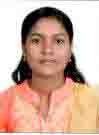 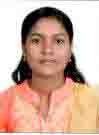 VINEETHA JVineetha bhavanVattavada                                     				MunnarIdukki DistKerala      			Pin: 685615E-mail: vinijayaram807@gmail.comMobile: 8281579807/ 8281401291PERSONAL OBJECTIVE               Seeking in challenging position in a busy hospital where my intensive medical professional & practical experience will be fully utilized.WORKING  EXPERIENCE:As a StudentMedical and Surgical NursingPediatrics NursingENTCommunicable DiseaseMaternal and child health NursingPsychiatric NursingCommunity Heal NursingIntensive Care UnitOperation Theatre PROFESSIONAL EXPERIENCE. Working as a staff  Nurse in Sahayagiri Hospital Marayoor from 23-06-2017 (continue) ACADEMIC PROFILEPROFFESSIONAL QUALIFICATIONMEMBERSHIPRegistered with Kerala Nurses & Midwives Council Reg No. KL 01201701777 Dated 17.06.2017PERSONAL INTERESTS.Watching movies. Listening to Music.Reading BooksSKILLS & EQUIPMENT USED Ensures high quality patient care by following the hospital standards and policesMaintains confidentiality of patient treatment detailsMaintains asepsis through infection control techniques throughout patient careCare of patient with different medical and surgical conditionsEnsures operation of equipment’s by completing its preventing and maintains functionWell knowledge about gynaecal surgeries..Lscs,Hysterectomy and D&CExperience in normal delivery and vaccum deliveryAdministration of vaccinations and medicinesMaintains quality in procedures like iv insertion,oral-naso suctioning,bowel wash,ryle’s tube,NG feedingPromotes safe and effective use of available ward inventory and resourcesMedical terminology and medication skillsPost operative care and recoveryCharting and documentation of patient careArrangements of equipment’s in operation theater in different surgeriesMaintains operation theater in infective controlHealth education  of patients regarding disease conditions,diet,exercise and followup care               SPECILIZED PROCEDURESAdministrating of medicinesIv line insertion foleys catheterizationRyles tube insertion Stomach washSuture removal wound dressingNormal deliveryCare of patient with gynaecal and reproductive systemPERSONAL PROFILE          Name							:  VINEETHA J          Date of Birth			:  29.5.1996          Gender			:  Female          Father’s Name			:  JAYARAM          Religion			            :  Hindu           Marital Status			:  Single          Nationality			:  Indian          Languages Known	               	:  English,Malayalam,&    					Tamil.HindiDECLARATIONI hereby declare that the above mentioned information are true and correct to the best of my knowledge and I bear the responsibilities for the correctness of the above mentioned particulars.Place:	 Vattavada 		                      					VINEETHA JCOURSEYEAR OF PASSINGBOARDREMARKSPlus Two March 2013Board of Secondary Examination,Kerala66%SSLC             March 2011          Board of Public Examination,Kerala82%QualificationName of InstitutionYear of PassingREMARKSGeneral Nursing And  MidwiferySchool of NursingNirmala Medical Centre,Muvattupuzha,Ernakulam Kerala April  201776%